Zakres części podstawy programowej dla szkoły ponadpodstawowejLiceum ogólnokształcące Klasa IMATEMATYKA ZAKRES PODSTAWOWY Wymagania do egzaminu z matematyki na rok szkolny 2022/2023, przygotowane na podstawie programu nauczania dla liceum/technikum MATeMAtyka, Dorota Ponczek, Agnieszka Kamińska.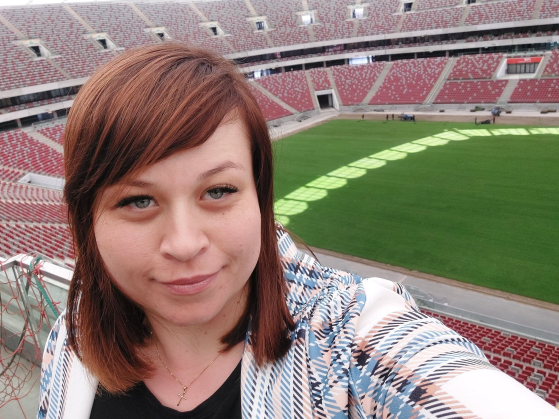 Nazywam się Barbara Szlachta-Wota, jestem nauczycielem, absolwentką Uniwersytetu Rzeszowskiego. Ukończyłam studia magisterskie na kierunku matematyka nauczycielska, studia inżynierskie na kierunku informatyka oraz studia podyplomowe z zakresu matematyka w finansach. Uczenie daje mi wielką satysfakcję, każdy sukces moich uczniów to nagroda i radość. Zapraszam do kontaktu pod adresem: barbarka_s@o2.plLICZBY RZECZYWISTELiczby naturalne Uczeń:podaje przykłady liczb pierwszych, liczb parzystych i nieparzystychpodaje dzielniki danej liczby naturalnejprzedstawia liczbę naturalną w postaci iloczynu liczb pierwszychoblicza NWD i NWWLiczby całkowite. Liczby wymiernerozpoznaje liczby całkowite i liczby wymierne wśród podanych liczbpodaje przykłady liczb całkowitych i wymiernychodczytuje z osi liczbowej współrzędną danego punktu i odwrotnie: zaznacza punkt o podanej współrzędnej na osi liczbowejwykonuje działania na liczbach wymiernychLiczby niewymiernewskazuje liczby niewymierne wśród podanych liczbzaznacza na osi liczbowej punkt odpowiadający liczbie niewymiernejszacuje wartości liczb niewymiernychRozwinięcie dziesiętne liczby rzeczywistejwskazuje liczby wymierne oraz niewymierne wśród liczb podanych w postaci dziesiętnej wyznacza rozwinięcia dziesiętne ułamków zwykłychzamienia skończone rozwinięcia dziesiętne na ułamki zwykłeprzedstawia ułamki dziesiętne okresowe w postaci ułamków zwykłychzaokrągla liczbę z podaną dokładnościąoblicza błąd przybliżenia danej liczby oraz ocenia, czy jest to przybliżenie z nadmiarem czy z niedomiaremPierwiastek kwadratowyoblicza wartość pierwiastka kwadratowego z liczby nieujemnejwyłącza czynnik przed znak pierwiastka kwadratowegowłącza czynnik pod znak pierwiastka kwadratowegowyznacza wartości wyrażeń arytmetycznych zawierających pierwiastki kwadratowe, stosując prawa działań na pierwiastkachusuwa niewymierność z mianownika, gdy w mianowniku występuje wyrażenie , oraz szacuje przybliżoną wartość takich wyrażeńPierwiastek sześciennyoblicza wartość pierwiastka trzeciego stopnia z liczby nieujemnejoblicza wartość pierwiastka dowolnego stopnia wyłącza czynnik przed znak pierwiastka oraz włącza czynnik pod znak pierwiastkaporównuje liczby zapisane za pomocą pierwiastkówwyznacza wartości wyrażeń arytmetycznych zawierających pierwiastki, stosując prawa działań na pierwiastkachusuwa niewymierność z mianownika ułamka, gdy w mianowniku występuje Potęga o wykładniku całkowitymoblicza wartość potęgi liczby o wykładniku naturalnym i całkowitym ujemnymporządkuje liczby zapisane w postaci potęg, korzystając z własności potęgstosuje prawa działań na potęgach do: obliczania wartości wyrażeń, upraszczania wyrażeń algebraicznychporównuje liczby zapisane w postaci potęgPotęga o wykładniku wymiernymzapisuje pierwiastek n-tego stopnia w postaci potęgi o wykładniku oblicza potęgi o wykładnikach wymiernychzapisuje daną liczbę w postaci potęgi o wykładniku wymiernymupraszcza wyrażenia, stosując prawa działań na potęgachLogarytm i jego własnościoblicza logarytm danej liczbystosuje równości wynikające z definicji logarytmu do obliczeń wyznacza podstawę logarytmu, gdy dana jest wartość logarytmu, podaje odpowiednie założenia dla podstawy logarytmu oraz liczby logarytmowanejstosuje twierdzenie o logarytmie iloczynu, ilorazu oraz potęgi do obliczania wartości wyrażeń z logarytmamiProcentyoblicza procent danej liczbyoblicza, jakim procentem jednej liczby jest druga liczbawyznacza liczbę, gdy dany jest jej procentzmniejsza i zwiększa liczbę o dany procentstosuje obliczenia procentowe w zadaniach praktycznychJĘZYK MATEMATYKIPrzedziałyrozróżnia pojęcia: przedział otwarty, domknięty, lewostronnie domknięty, prawostronnie domknięty, ograniczony, nieograniczonyzapisuje przedział i zaznacza go na osi liczbowejodczytuje i zapisuje symbolem przedział zaznaczony na osi liczbowejwyznacza przedział opisany podanymi nierównościamiwymienia liczby należące do przedziału spełniające zadane warunkiRozwiązywanie nierównościsprawdza, czy dana liczba rzeczywista jest rozwiązaniem nierównościrozwiązuje nierówności pierwszego stopnia z jedną niewiadomą, w tym nierówności sprzeczne i tożsamościowezapisuje zbiór rozwiązań nierówności w postaci przedziałustosuje nierówności pierwszego stopnia z jedną niewiadomą do rozwiązywania zadań osadzonych w kontekście praktycznymWyłączanie jednomianu przed nawiaswyłącza wskazany jednomian przed nawiaszapisuje wyrażenia algebraiczne w postaci iloczynustosuje metodę wyłączania jednomianu przed nawias do dowodzenia podzielności liczbWyłączanie jednomianu przed nawiaswyłącza wskazany jednomian przed nawiaszapisuje wyrażenia algebraiczne w postaci iloczynstosuje metodę wyłączania jednomianu przed nawias do dowodzenia podzielności liczbMnożenie sum algebraicznychmnoży sumy algebraiczneprzekształca wyrażenia algebraiczne, uwzględniając kolejność wykonywania działańwykonuje działania na liczbach postaci wykorzystuje wyrażenia algebraiczne do opisu zależnościrozwiązuje równania i nierównościWzory skróconego mnożeniastosuje odpowiedni wzór skróconego mnożenia do wyznaczenia kwadratu sumy lub różnicy oraz różnicy kwadratówprzekształca wyrażenie algebraiczne z zastosowaniem wzorów skróconego mnożeniastosuje wzory skróconego mnożenia do wykonywania działań na liczbach postaci Zastosowanie przekształceń algebraicznychstosuje przekształcenia algebraiczne do rozwiązywania równań oraz nierównościusuwa niewymierność z mianownika ułamkaWartość bezwzględnaoblicza wartość bezwzględną danej liczby i upraszcza wyrażenia z wartością bezwzględnąrozwiązuje, stosując interpretację geometryczną, elementarne równania i nierówności z wartością bezwzględnąUKŁADY RÓWNAŃpodaje pary liczb spełniające równanie liniowe z dwiema niewiadomymisprawdza, czy dana para liczb jest rozwiązaniem układu równańdopisuje drugie równanie tak, aby dana para liczb spełniała dany układ równańrozwiązuje układ równań metodą podstawiania określa typ układu równań (czy dany układ równań jest układem oznaczonym, nieoznaczonym czy sprzecznym)dopisuje drugie równanie tak, aby układ równań był układem oznaczonym, nieoznaczonym lub sprzecznymrozwiązuje układ równań metodą przeciwnych współczynnikówzapisuje rozwiązanie układu równań w przypadku, gdy jest to układ nieoznaczonyukłada i rozwiązuje układ równań do zadania z treściąFUNKCJEuczeń stosuje pojęcia: funkcja, argument, dziedzina, wartość funkcji, miejsce zerowe funkcji rozpoznaje wśród danych przyporządkowań te, które opisują funkcjepodaje miejsca zerowe funkcjiopisuje funkcję różnymi sposobami: za pomocą grafu, tabeli, opisu słownegoodczytuje wartość funkcji dla danego argumentuodczytuje argumenty, dla których funkcja przyjmuje określoną wartośćszkicuje wykresy funkcji o zadanej dziedzinie, przedstawia funkcję za pomocą wzoruszkicuje wykres funkcji określonej nieskomplikowanym wzorem (w tym prostą, parabolę, hiperbolę)szkicuje wykres funkcji określonej różnymi wzorami w różnych przedziałachsprawdza, czy dany punkt należy do wykresu funkcjirozpoznaje, czy dana krzywa jest wykresem funkcjistosuje pojęcie funkcji monotonicznej (rosnącej, malejącej, stałej, nierosnącej, niemalejącej)na podstawie wykresu funkcji określa jej monotonicznośćrysuje wykres funkcji o zadanych kryteriach monotoniczności stosuje pojęcia: zbiór wartości funkcji, największa i najmniejsza wartość funkcjiodczytuje z wykresu funkcji jej dziedzinę, zbiór wartości, miejsca zerowe; argumenty, dla których funkcja przyjmuje wartości ujemne; argumenty, dla których funkcja przyjmuje wartości dodatnie; maksymalne przedziały monotoniczności funkcji, najmniejszą i największą wartość funkcji oraz argumenty, dla których te wartości są przyjmowanerysuje wykresy funkcji: y = f(x) + q dla q > 0 oraz y = f(x) – q dla q > 0rysuje wykresy funkcji: y = f(x – p) dla p > 0 oraz y = f(x + p) dla p > 0szkicuje wykresy funkcji y = – f(x) na podstawie wykresu funkcji y = f(x)szkicuje wykresy funkcji y = – [f(x – p) + q] na podstawie wykresu funkcji y = f(x)szkicuje wykresy funkcji y = f(–x) na podstawie wykresu funkcji y = f(x)wyznacza współczynnik proporcjonalności odwrotnejszkicuje wykres funkcji , gdzie a > 0 i x > 0stosuje proporcjonalność odwrotną do rozwiązywania zadań, np. dotyczących drogi, prędkości i czasuFUNKCJA LINIOWArozpoznaje funkcję liniową, jeśli ma dany jej wzór, oraz szkicuje jej wykresinterpretuje współczynniki występujące we wzorze funkcji liniowej i wskazuje wśród danych wzorów funkcji liniowych te, których wykresy są równoległewyznacza wzór funkcji liniowej, której wykres spełnia zadane warunki, np. jest równoległy do wykresu danej funkcji liniowej i przechodzi przez dany punktsprawdza, czy punkt należy do wykresu funkcji liniowejwyznacza miejsce zerowe i określa monotoniczność funkcji liniowej danej wzoremwyznacza współrzędne punktów, w których wykres funkcji liniowej przecina osie układu współrzędnych, oraz podaje, w których ćwiartkach układu znajduje się wykres określa monotoniczność funkcji liniowej w zależności od parametrurozpoznaje wielkości wprost i odwrotnie proporcjonalniepodaje równanie kierunkowe i ogólne prostejzamienia równanie ogólne prostej, która nie jest równoległa do osi OY, na równanie w postaci kierunkowej (i odwrotnie)wyznacza równanie prostej przechodzącej przez dwa dane punktyrysuje prostą opisaną równaniem ogólnymoblicza współczynnik kierunkowy prostej, jeśli ma dane współrzędne dwóch punktów należących do tej prostej odczytuje wartość współczynnika kierunkowego, jeśli ma dany wykrespodaje warunek prostopadłości prostych o danych równaniach kierunkowychwyznacza równanie prostej prostopadłej do danej prostej i przechodzącej przez dany punktrozpoznaje wzajemne położenie prostych na płaszczyźnie na podstawie ich równańinterpretuje geometrycznie układ równańrozwiązuje układ równań metodą algebraiczną i metodą graficznąwykorzystuje związek między liczbą rozwiązań układu równań a położeniem prostychrozwiązuje zadania tekstowe prowadzące do układów równań liniowych z dwiema niewiadomymianalizuje własności funkcji liniowejPLANIMETRIAklasyfikuje trójkąty ze względu na miary ich kątów stosuje twierdzenie o sumie miar kątów wewnętrznych trójkąta do rozwiązywania zadańoblicza sumę miar kątów wewnętrznych n-kątawyznacza liczbę boków wielokąta, znając sumę miar kątów wewnętrznychpodaje definicję trójkątów przystających oraz cechy przystawania trójkątówwskazuje trójkąty przystającestosuje nierówność trójkąta do rozwiązywania zadańpodaje i wykorzystuje twierdzenie Talesa i twierdzenie odwrotne do twierdzenia Talesa do rozwiązywania zadańrozumie pojęcie figur podobnychoblicza długości boków w wielokątach podobnychwykorzystuje zależności między obwodami wielokątów podobnych a skalą podobieństwa do rozwiązywania zadańpodaje cechy podobieństwa trójkątów; sprawdza, czy dane trójkąty są podobne oblicza długości boków trójkąta podobnego do danego w danej skaliukłada odpowiednią proporcję, aby wyznaczyć szukane długości boków trójkątów podobnychwykorzystuje zależności między polami wielokątów podobnych a skalą podobieństwa do rozwiązywania zadańwykorzystuje twierdzenie o dwusiecznej kąta w trójkącie do rozwiązywania zadańWSTĘP DO FUNKCJI KWADRATOWEJWykres funkcji f(x) = ax2szkicuje wykres i podaje własności funkcji f(x) = ax2stosuje własności funkcji f(x) = ax2 do rozwiązywania zadańPrzesunięcie wykresu funkcji f(x) = ax2 wzdłuż osi OX i OYszkicuje wykresy funkcji: , ,  i podaje ich własnościPostać kanoniczna i postać ogólna funkcji kwadratowejpodaje wzór funkcji kwadratowej w postaci ogólnej i kanonicznejoblicza wyróżnik trójmianu kwadratowegooblicza współrzędne wierzchołka paraboli, podaje równanie jej osi symetriiprzekształca postać ogólną funkcji kwadratowej do postaci kanonicznej (z zastosowaniem uzupełniania do kwadratu lub wzoru na współrzędne wierzchołka paraboli) i szkicuje jej wykresprzekształca postać kanoniczną funkcji kwadratowej do postaci ogólnejwyznacza wzór ogólny funkcji kwadratowej, jeśli ma dane współrzędne wierzchołka i innego punktu jej wykresu.